ROTARY CLUB OF SUMMERSIDE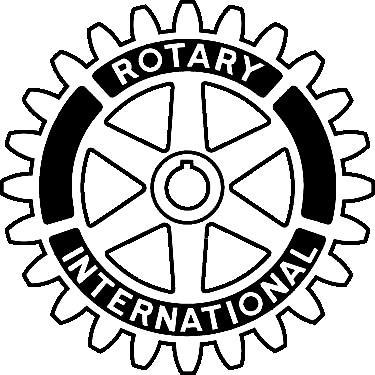 Rotary Scholarship ProgramFor students with a physical or diagnosed learning disabilityThere are (2) scholarships ($500 each) available to graduating students from Evangeline, Three Oaks, Kensington, Kinkora and Westisle High Schools.                    APPLICATION FORM 2023Name:			__________________________________________________________Address: 		_______________________________________________________			__________________________________________________________Parent/Guardian(s):	__________________________________________________________Contact numbers:	___________(h)___________(w)_____________________(email)Current school:	_________________________________________________________________Describe the nature and extent of your disability:  ______________________________________________________________________________________________________________________________________________________________________________________________________________________________________________________________________________________________________________________________________________________________________________________________________Indicate your academic plans for the upcoming year and beyond: ____________________________________________________________________________________________________________________________________________________________Briefly outline your career plans: __________________________________________________________________________________________________________________________________________________________________________________________________________________________________________Describe your involvement in any activities inside/outside your school:____________________________________________________________________________________________________________________________________________________________________________________________________________________________________________________________________________________________________________________________________________________________________________________________________________________________________________________________________________________SUBMIT BY 4:00 pm., Thursday, June 8th , 2023, the following documents:1.	The completed ROTARY Scholarship Application Form2.	A record/transcript of your high school marks (all Grade 10 – 12 courses) completed to the end of first semester 2023.3	(A) a letter from your doctor (or copy of Income Tax Disability Tax Credit 	form) confirming the nature of your physical disability;OR,(B) a copy of the letter from your psychologist or other specialist identifying your diagnosed learning disability.4.	Two letters of recommendation – one from your principal (or another school staff member) and one from a person in your community.Mail or deliver to:	Rotary Club of Summerside Scholarship Committee	c/o Mr. Jim Donovan	Three Oaks Senior High School10 Kenmore Avenue, Summerside, PEIC1N 4V9* The successful applicants will be notified in advance and the cheque will be presented during graduation ceremonies at the recipient’s school.